PROMOS-BewerbungsformularBitte vollständig ausgefüllt und unterschrieben mit allen Unterlagen im Rostock International House einreichen.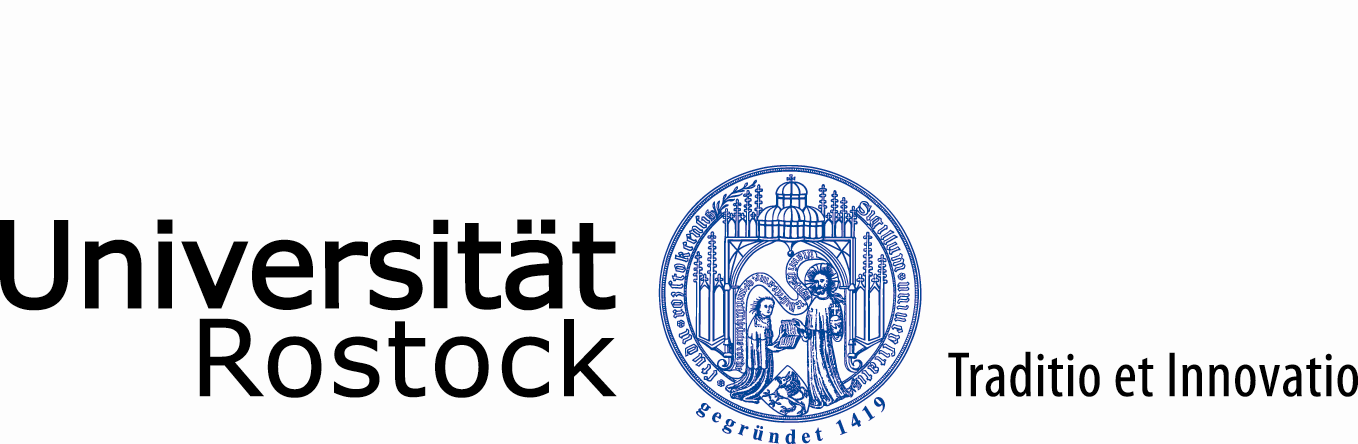 Bewerbungsfristen: 1. November (Aufenthalte im 1. Halbjahr des Folgejahres) und 1. Juni (Aufenthalte im 2. Halbjahr)Mit meiner Unterschrift bestätige ich die Richtigkeit und Vollständigkeit meiner Angaben.												
Datum, Ort						UnterschriftFördermaßnahme Studium		 PraktikumName, VornameGeburtsdatum, GeburtsortStudiengang, Abschluss, SemesterAnschriftEmailTelefonIch erhalte Inlands-BAföG		 Auslands-BAföG Deutschlandstipendium	 Praktikumsvergütung sonstige Förderung:      ZiellandGasthochschule/InstitutionAufenthaltsdauer (von–bis)